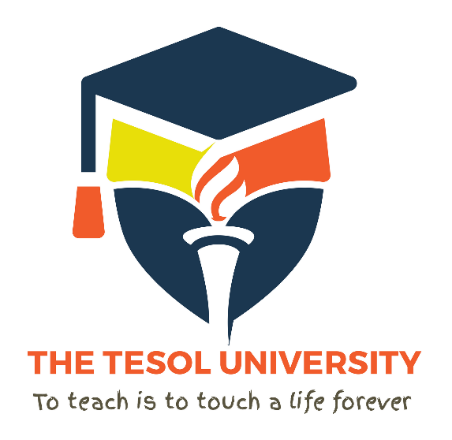 Master of Arts TESOL Degree - Module 1aNote: This module needs to completed only if your current BA degree was acquired from a university outside the following countries: UK, USA, Canada, South Africa or AustraliaModule Notes:Make sure that you save your course-work by adding your full name to the end of the file name of this document, for example, with this module you would save it as:ma-module1a-esl-140-rw-yournameWe suggest that you do this now! as you may complete Module 1a by adding your essays to this document, as you proceed through the module. To do this, go to File, Save As, then change the name of the file by simply adding your name to the end of the existing file name and save to a folder on your computer.On completion of the module, simply return to the web page you downloaded it from, and use the ‘drop box’ to return it to us (page link below). Marking is done on an ongoing basis, but results will not be published until the end of the course.http://www.thetesoluniversity.com/ma-course-download.htmlOur essay marking of course work is based on many different points. These also include; originality of essay, sentence structure, punctuation, grammar and spelling. Take your time, and get it right!While we fully support the use of the internet for research, when you find something on the internet or from a book, that fits the question for the essay, don’t just copy and paste it, read the article fully, then put it into your own words (you will most certainly learn a lot more this way!). Google.com is an amazing tool for all students, and you are sure to learn a lot along the way. Remember, our aim is to get you ‘classroom ready’ESL 140—ESL Academic Reading and Writing 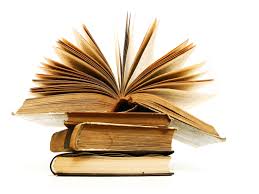 Course Description This is a combined Reading and Writing course designed to introduce international students to the reading and writing skills needed to be successful with their academic work at the university level in the United States. Students will learn strategies to improve their reading and writing skills through a variety of reading, writing, grammar, and vocabulary activities in this course. Course Goals By the end of this course, students will be able to:• To achieve success by developing study skills to meet the academic expectations and performance-level expected in the university in the United States. • To develop reading skills used by undergraduate and graduate students. • To use the writing process to create short developed compositions which demonstrate logical development and clarity of thought.• To develop students’ study skills to be independent and efficient. • To develop critical thinking skillsRequired reading: Textbook (required): Modern Language Association. MLA Handbook for Writers of Research Papers. New York: MLA, 2009. Available for download at:http://usc.ac.ir/IPPWebV1C035/TemplateFileFolder/11-20-2012/OriginalFolder/14920c09-d3d0-401e-a88f-3480925f9aa6_Handbook_for_Writers7th_Edition.pdfAlternative download link:https://drive.google.com/open?id=17g_31McSm4trl2Qp_6DjwjNeRn8WZ6lS Academic Integrity All work submitted must be your own or must be properly documented. Collaborative work and work previously submitted in another class must be approved in advance. Assignment Descriptions You are required to write three essays from which you will acquire a working knowledge of the MLA format (as you are expected to use this format on all typed assignments). Essay #1 You will write a descriptive narrative in MLA format following the traditional five-paragraph essay pattern. Choose one of the traditional arts of your native culture: quilt-making; pottery-making; beadwork or weaving; making mosaics; practicing traditional dances, songs, or theater; or another type of traditional art. Describe this traditional handiwork, craft, or art, and tell what kinds of material it used and what it meant in the culture. What is the meaning of this art for people today? (2-3 pages)You may start your essay belowEssay #2 You will write a comparison and contrast essay in MLA format following the point-by-point or block pattern. When immigrants arrive in a new country, should they assimilate into the new culture or try to preserve their old culture? In what ways do you think people need to assimilate? What kinds of things do people usually want to preserve from their old culture? What is the risk to the nation if assimilation is too extreme? What is the risk if immigrants do not assimilate? (4-5 pages)You may start your essay belowEssay #3 You will write an argumentative research essay in MLA format following the traditional pattern for arguments. You will select a topic of your choice. (6-10 pages)You may start your essay belowEvaluation Essay # 1 - 20%Essay # 2 - 35% Essay # 3 - 45% Total 100%